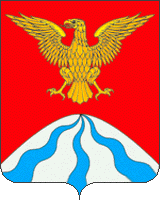 АДМИНИСТРАЦИЯ МУНИЦИПАЛЬНОГО ОБРАЗОВАНИЯ «ХОЛМ-ЖИРКОВСКИЙ РАЙОН» СМОЛЕНСКОЙ ОБЛАСТИП О С Т А Н О В Л Е Н И ЕП Р О Е К Т                                                                                                     В соответствии со статьями 172 и 184.2 Бюджетного кодекса Российской Федерации, Администрация муниципального образования «Холм-Жирковский район» Смоленской областип о с т а н о в л я е т:1. Утвердить основные направления налоговой и бюджетной политики муниципального образования «Холм-Жирковский район» Смоленской области на 2023 год  и на плановый период 2024 и 2025 годов согласно приложению к настоящему постановлению.2. Настоящее постановление применяется к правоотношениям, возникшим 
с 1 января 2023 года.3. Контроль за исполнением настоящего постановления оставляю за собой.		Приложение №1
к постановлению Администрации
муниципального образования
"Холм-Жирковский район"
Смоленской областиот           №                     Основные направления налоговой и бюджетной политики муниципального образования «Холм-Жирковский район» Смоленской области на 2023 годи плановый период 2024 и 2025 годовОбщие положения.Основные направления налоговой и бюджетной политики муниципального образования «Холм-Жирковский район» Смоленской области на 2023 год и плановый период 2024 и 2025 годов (далее – Основные направления) подготовлены в соответствии со статьей 172 Бюджетного кодекса Российской Федерации, статьей 3 Положения о бюджетном процессе муниципального образования «Холм-Жирковский район» Смоленской области в целях формирования задач бюджетной и налоговой политики на среднесрочный период, а так же условий и подходов при составлении бюджета муниципального образования на 2023 год и на плановый период 2024 и 2025 годов.При подготовке Основных направлений были учтены положения Указа Президента Российской Федерации от 7 мая 2018 года № 204 «О национальных целях и стратегических задачах развития Российской Федерации на период до 2024 года» и от 21 июля 2020 года № 474 «О национальных целях развития Российской Федерации на период до 2030 года», Послания Президента Российской Федерации Федеральному Собранию Российской Федерации от 21 апреля 2021 года, Основных направлений бюджетной и налоговой политики Смоленской области на 2023 год и плановый период 2023 и 2024 годов.Основные направления сохраняют преемственность в отношении определенных ранее приоритетов и скорректированы с учетом текущей экономической ситуации.Основные задачи бюджетной и налоговой политики на 2023 год и на плановый период 2024 и 2025 годовОсновными задачами бюджетной и налоговой политики являются:– сохранение устойчивости бюджетной системы Холм-Жирковского района, а также обеспечение долгосрочной сбалансированности бюджета муниципального образования «Холм-Жирковский район» Смоленской области и бюджетов городского и сельских поселений Холм-Жирковского района;– повышение доходного потенциала консолидированного бюджета Холм-Жирковского района за счет наращивания стабильных доходных источников и мобилизации в бюджет имеющихся резервов;– безусловное исполнение всех социально значимых обязательств, достижение  целевых показателей национальных проектов, определенных в соответствии с Указом № 204 и № 474, а также достижение показателей результативности, входящих в их состав региональных и муниципальных программ;-  проведение ежегодной оценки эффективности налоговых расходов с последующим формированием предложений по сокращению или отмене неэффективных налоговых льгот и преференций, установленных соответствующими нормативными правовыми актами органов местного самоуправления Холм-Жирковского района о налогах, пересмотру условий их предоставления;- создание условий для повышения инвестиционной активности хозяйствующих субъектов, осуществляющих деятельность на территории Холм-Жирковского района, и обеспечение стабильных налоговых условий для введения предпринимательской деятельности;- реализация механизма инициативного бюджетирования в целях прямого вовлечения населения в решение приоритетных социальных проблем местного значения, принятие конкретных решений по расходованию средств на данные цели и осуществление общественного контроля за эффективностью и результативностью их использования;- своевременное принятие решений по приоритизации расходов в целях устойчивого развития муниципального образования «Холм-Жирковский район» Смоленской области;–  обеспечение открытости и прозрачности процесса управления общественными финансами.3. Основные направления бюджетной и налоговой политики на 2023год и на плановый период 2024 и 2025 годов1. Формирование реалистичного прогноза поступления доходов с учетом минимизации рисков несбалансированности бюджета.2. Повышение ответственности  администраторов доходов бюджетов муниципальных образований Холм-Жирковского района Смоленской области за эффективное прогнозирование, своевременное перечисление в бюджетную систему налогов и неналоговых платежей, активизации претензионно-исковой работы с неплательщиками;3. Повышение эффективности реализации мер, направленных на расширение налоговой базы по имущественным налогам путем выявления и включения в налогооблагаемую базу недвижимого имущества и земельных участков, которые до настоящего времени не зарегистрированы.    4. Организация адресной  работы  органов местного самоуправления Холм-Жирковского района Смоленской области и территориальных налоговых органов  с физическими лицами, имеющими задолженность в бюджет по имущественным налогам, повышению налоговой культуры налогоплательщиков.5. Поддержка инвестиционной активности субъектов предпринимательской деятельности, стимулирование модернизации действующих предприятий.6. Финансовое обеспечение реализации приоритетных для Холм-Жирковского района задач, достижение показателей результативности, установленных национальными проектами, муниципальными программами муниципального образования «Холм-Жирковский район» Смоленской области.7. Обеспечение сохранения на достигнутом уровне целевых показателей, установленных Указами Президента Российской Федерации, в части повышения оплаты труда отдельных категорий работников бюджетной сферы.8. Обеспечение оплаты труда работников бюджетной сферы не ниже минимального размера оплаты труда, устанавливаемого на федеральном уровне. 9. Первоочередное планирование бюджетных ассигнований на исполнение действующих расходных обязательств муниципального образования.10. Принятие новых расходных обязательств исключительно по вопросам, отнесенным Конституцией Российской Федерации и федеральными и региональными законами к полномочиям исполнительных органов муниципальных образований Холм-Жирковского района Смоленской области.11. Применение совершенных механизмов осуществления внутреннего финансового контроля.12. Обеспечение открытости, прозрачности и публичности процесса управления общественными финансами, гарантирующей обществу право на доступ к открытым муниципальным данным.13. Проведение долговой политики Холм-Жирковского района с учетом сохранения оптимального уровня долговой нагрузки и реализации мероприятий, обеспечивающих выполнение условий соглашений, заключенных с Департаментом бюджета и финансов Смоленской области.14.Заключение с органами местного самоуправления муниципальных образований Холм-Жирковского района Смоленской области соглашений о мерах по социально-экономическому развитию и оздоровлению муниципальных финансов и контроля за исполнением обязательств, предусмотренных указанными соглашениями.15. Содействие в обеспечении сбалансированности местных бюджетов.16.Стимулирование органов местного самоуправления муниципальных образований Холм-Жирковского района Смоленской области к повышению уровня самодостаточности местных бюджетов.17. Концентрация предоставления межбюджетных трансфертов поселениям района на важнейших приоритетных направлениях.1	8. Реализация мер по укреплению финансовой дисциплины, соблюдению требований бюджетного законодательства. 19.Повышение ответственности муниципальных учреждений за невыполнение муниципальных заданий, в том числе установление требований об обязательном возврате средств субсидий в бюджет района в случае не достижения объемных показателей, установленных в муниципальных заданиях.Об утверждении основных направленийналоговой и бюджетной политики муниципального образования «Холм-Жирковский район» Смоленской области на 2023 год и на плановый период 2024 и 2025 годовГлава муниципального образования«Холм-Жирковский район» Смоленской областиА.М. Егикян